GULBENES NOVADA DOMES LĒMUMSGulbenēPar nekustamā īpašuma iegādāšanos pašvaldības īpašumāGulbenes novada pašvaldībā saņemts [..], 2023.gada 8.marta iesniegums (reģistrēts Gulbenes novada pašvaldībā 2023.gada 8.martā un reģistrēts ar Nr.GND/5.13.3/23/571-A), kurā izteikts piedāvājums no iesniedzējai piederošā nekustamā īpašuma Stāmerienas pagastā ar nosaukumu “Pilssēta”, kadastra numurs 5088 008 0031, sastāvā ietilpstošās zemes vienības ar kadastra apzīmējumu 5088 008 0031, atdalīt zemes gabalu, uz kura atrodas Gulbenes novada pašvaldībai piederošs būvju īpašums “Klēts-noliktava” kadastra numurs 5088 508 0024, kas sastāv no nedzīvojamās ēkas ar būves kadastra apzīmējumu 5088 008 0031 005, un pārdot atdalīto zemes gabalu par 4000 EUR (četri tūkstoši euro). Izvērtējot iesniedzējas priekšlikumu, tika konstatēts, ka minētā zemes vienība ar kadastra apzīmējumu 5088 008 0031, ietilpst nekustamā īpašuma Stāmerienas pagastā ar nosaukumu “Pilssēta”, kadastra numurs 5088 008 0031, sastāvā. Saskaņā ar Stāmerienas pagasta zemesgrāmatas nodalījuma Nr. 143 II.daļas 1.iedaļas ierakstiem īpašuma tiesības uz visu nekustamo īpašumu Stāmerienas pagastā ar nosaukumu “Pilssēta”, kadastra numurs 5088 008 0031, nostiprinātas [..]. Uz 2023.gada 1.janvāri zemes vienības ar kadastra apzīmējumu 5088 008 0031, ar kopējo platību 20,41 ha, kadastrālā vērtība ir 5320 EUR (pieci tūkstoši trīs simti divdesmit euro).Uz zemes vienības ar kadastra apzīmējumu 5088 008 0031, atrodas būvju īpašums “Klēts-noliktava” kadastra numurs 5088 508 0024, kas sastāv no nedzīvojamās ēkas ar būves kadastra apzīmējumu 5088 008 0031 005, uz kuru Gulbenes novada pašvaldības īpašuma tiesības nostiprinātas Stāmerienas pagasta zemesgrāmatas nodalījumā Nr. 100000198550. Saskaņā ar Stāmerienas pagasta zemesgrāmatas nodalījumā Nr. 100000198550 III.daļas 1.iedaļas 1.1.ierakstu - ēka ar kadastra apzīmējumu 5088 008 0031 005 ir valsts nozīmes arhitektūras piemineklis - Klēts (valsts aizsardzības Nr. 5094) un tā ir valsts nozīmes arhitektūras pieminekļa - Stāmerienas muižas apbūve (valsts aizsardzības Nr. 5091) daļa. Zemes vienības ar kadastra apzīmējumu 5088 008 0031, daļa ir nepieciešama Gulbenes novada pašvaldībai piederošās ēkas ar kadastra apzīmējumu 5088 008 0031 005 uzturēšanai.Saskaņā ar Pašvaldību likuma 4.panta pirmās daļas 5.punktu pašvaldības autonomā funkcija ir sniegt iedzīvotājiem daudzveidīgu kultūras piedāvājumu un iespēju piedalīties kultūras dzīvē, sekmēt pašvaldības teritorijā esošā kultūras mantojuma saglabāšanu un sniegt atbalstu kultūras norisēm.Pašvaldību likuma 10.panta pirmās daļas 16.punkts nosaka, ka dome ir tiesīga izlemt ikvienu pašvaldības kompetences jautājumu. Tikai domes kompetencē ir lemt par pašvaldības nekustamā īpašuma atsavināšanu un apgrūtināšanu, kā arī par nekustamā īpašuma iegūšanu.Publisko iepirkumu likuma 3.panta pirmās daļas 1.punkts nosaka, ka šo likumu nepiemēro, ja pasūtītājs slēdz iepirkuma līgumu par zemes, esošās būves vai cita nekustamā īpašuma pirkšanu vai nomu vai citu tiesību iegūšanu uz šādu nekustamo īpašumu ar jebkuriem finanšu līdzekļiem. Saskaņā ar Publiskas personas finanšu līdzekļu un mantas izšķērdēšanas novēršanas likuma 3.panta 1. un 3.punktu, kas nosaka, ka publiska persona, kā arī kapitālsabiedrība rīkojas ar finanšu līdzekļiem un mantu lietderīgi, tas ir, rīcībai jābūt tādai, lai mērķi sasniegtu ar mazāko finanšu līdzekļu un mantas izlietojumu un manta iegūstama īpašumā vai lietošanā par izdevīgāko cenu.Gulbenes novada domes 2013.gada 31.oktobra saistošo noteikumu Nr.25 “Gulbenes novada pašvaldības nolikums” 47.punkts nosaka, ka līgumus pašvaldības vārdā slēdz domes priekšsēdētājs, domes priekšsēdētāja vietnieks, pašvaldības izpilddirektors vai arī cita amatpersona uz domes lēmuma, domes priekšsēdētāja rīkojuma vai pilnvaras pamata. Ja līguma projekts apstiprināts ar domes lēmumu, pašvaldības administrācijas darbinieku saskaņojums uz līguma nav nepieciešams.Ņemot vērā iepriekš minēto, pamatojoties uz Pašvaldību likuma 4.panta pirmās daļas 5.punktu un 10.panta pirmās daļas 16.punktu, Publiskas personas finanšu līdzekļu un mantas izšķērdēšanas novēršanas likuma 3.panta 1. un 3.punktu, Publisko iepirkumu likuma 3.panta pirmās daļas 1.punktu, Gulbenes novada domes 2013.gada 31.oktobra saistošo noteikumu Nr.25 “Gulbenes novada pašvaldības nolikums” 47.punktu, Attīstības un tautsaimniecības komitejas ieteikumu un Finanšu komitejas ieteikumu, atklāti balsojot: PAR – ___; PRET - ___; ATTURAS - ___, Gulbenes novada dome NOLEMJ:1. IEGĀDĀTIES Gulbenes novada pašvaldības īpašumā [..], piederošā nekustamā īpašuma Stāmerienas pagastā ar nosaukumu “Pilssēta”, kadastra numurs 5088 008 0031, sastāvā ietilpstošās zemes vienības ar kadastra apzīmējumu 5088 008 0031, 20,41 ha kopplatībā, daļu ar aptuveno platību 0,1 ha, kas tiks precizēta pēc zemes kadastrālās uzmērīšanas, par summu 4000 EUR (četri tūkstoši euro), pie nosacījuma, ka tā nepārsniedz sertificēta vērtētāja noteikto tirgus cenu.2. SEGT izdevumus, kas saistīti ar nekustamā īpašuma Stāmerienas pagastā ar nosaukumu “Pilssēta”, kadastra numurs 5088 008 0031, sastāvā ietilpstošās zemes vienības ar kadastra apzīmējumu 5088 008 0031, 20,41 ha kopplatībā, daļas ar aptuveno platību 0,1 ha, kas tiks precizēta pēc zemes kadastrālās uzmērīšanas, atdalīšanu.3. Pēc nekustamā īpašuma sadalīšanas un tirgus vērtības noteikšanas, Gulbenes novada pašvaldības administrācijas Juridiskās un personālvadības nodaļai sagatavot pirkuma līguma projektu un iesniegt to apstiprināšanai Gulbenes novada domē.Gulbenes novada domes priekšsēdētājs 						A.CaunītisSagatavoja: L.Bašķere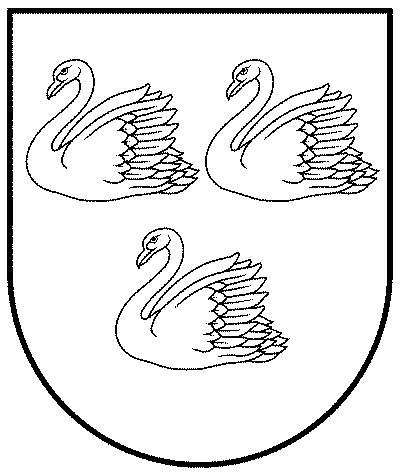 GULBENES NOVADA PAŠVALDĪBAReģ.Nr.90009116327Ābeļu iela 2, Gulbene, Gulbenes nov., LV-4401Tālrunis 64497710, mob.26595362, e-pasts: dome@gulbene.lv, www.gulbene.lv2023.gada 27.aprīlī                                     Nr. GND/2023/                                     (protokols Nr.; .p.)